COLD LAZY FISHLazy Spoons   chef’s specialty	14Sashimi Sampler assorted fresh fish	10.5Ceviche 	9.5assorted fish |mango | tomato | cilantro |avocadoSalmon or Octopus Carpaccio 	11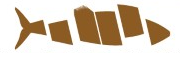 thin slice salmon | olive oil | black pepper | lemon juice Tuna Tartare	14black caviar |lemon- mint sauce | spicy ponzu vinaigrette | pine nuts |mango | wonton chipYellowtail Jalapeño	 14ponzu sauce | jalapeño | red tobiko |scallionsSalmon Aburi     	10.5seared cajun salmon |spicy japanese mayo | roasted garlicTuna Tataki	12sesame crusted tuna |gochujang sauce | wasabi dressingChilled Sunomono 	9octopus | shrimp  | white fish | rice vinegar dressingTruffle Hamachi	14yellowtail |shitake infused truffle oil | ponzu sauceHOT LAZY FISHEdamame    young soy bean | salt	5         Chicken Dumpling 	7	               steamed |truffle oil |balsamic ponzu |garlic crispTuna Poppers  	12            spicy tuna | jalapeño | cream cheese | tempura | eel sauce | spicy mayoCoconut Shrimp	8               spicy coconut sauce | Asian coleslaw |crispy kale Braised Pork Belly	9              beer braised | Asian spices | roasted pepper & pineapple sauce | purple cabbageAsian Wings	8                  spicy- honey  glaze | sesame | crispy rice noodle	Shrimp &Vegetable Tempura	8    shrimp |assorted vegetables | tempura sauce  Vegetable Spring Roll	5.5   Jicama | carrot | mushroomWasabi Shumai	6.5    Shrimp & pork dumpling| tempura fried | sesame ponzu | red tobikoSesame Spider	10   Soft shell crab tempura | Asian tartar | gazpacho saladSOUPMiso Soup tofu | wakame seaweed | scallions	2.5Dumpling Soup  	5.5shrimp & pork dumpling| spinach | light soy broth   ENTREEHoney Walnut Shrimp 	18crispy jumbo shrimp | walnuts | pineapple | bell pepper | sweet onion | coconut brown riceRib Eye Bulgogi 	18     soy marinated thin sliced rib eye | onion | mixed vegetable | riceChicken Teriyaki 	17       grilled chicken breast | mixed vegetables | rice	Pacific Salmon	22grilled salmon| asparagus |thai green curry sauce  | zaru sobaTeriyaki & Tempura Bento Box	23grilled salmon or grilled chicken teriyaki | shrimp & vegetable tempura | seaweed salad | california roll | miso soupLemongrass Pork	15Vietnamese style grilled marinated pork loin | vermicelli noodle | petit salad | Asian pickled | spring rollDrunken Spagetti         tofu 13 | chicken 15 |shrimp 17 grilled chicken | spagetti | tomato | onion | chilli | garlic | Thai BasilYakisoba                      tofu 13 | chicken 15 |shrimp 17 sautéed egg noodle | onion  | bell pepper | cabbage |carrot 	Singapore Noodle       tofu 13 | chicken 15 |shrimp 17sautéed thin noodle | bean sprouts | bell peppers | celery | carrot| onion | yellow curry SALADHouse Salad	5ginger -  sesame dressing| crispy wontonAsparagus Salad	8steamed asparagus | mushroom | cherry tomato | shallot vinaigrette | crispy wonton	   Tuna Mango  Salad	14 sashimi tuna | mixed green | avocado | mango |yuzu vinaigrette| crispy shallotNOODLE SOUPUdon Noodle	13whole wheat noodle | light soy broth | scallion | bok choy  | Choice of : Grilled Chicken or Shrimp TempuraBeef Bulgogi Noodle	13korean rib eye bulgogi | egg noodle | kim chee | bok choy | pho brothSUSHI & SASHIMI ASSORTMENT          Sashimi Deluxe 	32		 tuna | salmon | yellowtail | white fish |          chef’s choicePong Nigiri (12 pieces)        	27salmon | tuna | eel | yellowtail | white fish | Chef’s choice      Sashimi & Sushi                                  	32	                                                       6 pieces sashimi | 6 pieces nigiri | california rollNigiri Maki       	 19             tuna | salmon | surf clam | shrimp | white fish | eel | California rollVeggie Assortment                               	16  bean curd |asparagus | spinach  | shitake | roasted red pepper |avocado roll | kampyo roll Chirashi chef’s choice  | sushi rice          	28     SIDESGrilled Asparagus    5       Sushi rice            2.5   Steamed Rice          2       Sesame Seaweed     4 Soy sheet add $1 | Side of Sauce Add $0.50 | Avocado add $1 Tempura Flakes $0.50 | Inside out add $1, Fish Roe $1                        Quail Eggs Add $ 1LAZY FISH’S ROLLLazy  Shack	14	      shrimp tempura | masago| avocado | scallions | teriyaki sauce | top w/creamy crab meatThe Keys	14	     chilean sea bass tempura | avocado | | roasted garlic | Hawaiian BBQ sauce | wasabi sauce |  top w/spicy tunaShark Tank	13	                spicy tuna | avocado | spicy ponzu aioli | tempura flakes | top w/ seared pepper tunaLazy Spider	16                                      soft shell crab tempura | asparagus | ginger |tobiko | lemon-mint sauce | teriyaki sauce | top w/spicy tunaHello Yellow	15	               spicy yellowtail | scallion | avocado |green apple| | ponzu sauce | top w/ yellowtail & jalapeño	Schooner Fish	13	    spicy salmon | white fish | yellowtail | avocado | deep fried | ginger sesame sauceSilly Sally  	16   eel tempura | asparagus | | eel sauce  |tobiko | top w/ seared cajun salmon Mt Fuji          	14                       baked scallop |kanikama | cream cheese | cucumber | avocado | tempura flakes | spicy mayo | eel sauceDragon Lady      	14                     cajun salmon | asparagus | roasted red pepper | spicy mayo | topped w/ BBQ eel | avocado | eel sauceLazy Rainbow          	14                       spicy crabmeat | tuna | salmon | white fish | avocado | cucumber | black tobikoBagel Tempura      	10                   smoked salmon | cream cheese | avocado | spicy mayo | teriyaki saucePeking Pork	10	              crispy pork belly | cucumber | pineapple | spinach | hoisin sauce | srirasha sauceVeggie Fever	10	              sweet potato tempura | inari  | asparagus | roasted red pepper | avocadoCLASSIC & VEGETARIAN ROLLCalifornia                 5.5          Tuna Roll                   6.5        Tuna Avocado         7           Spicy Tuna Roll            7       Yellowtail  Roll           7          Salmon Roll              5.5   Avocado roll             4          Cucumber roll             4                               Eel/Cucumber Roll   7.5       Eel/Avocado Roll       8Avo & Cucumber roll   	4.5Asparagus & Red Pepper Roll 	4.5    Sweet Potato Tempura Roll	5        Asparagus Tempura Roll	5     Salmon Cucumber Roll   	6       Salmon Avocado Roll 	6.5	                          Spicy Salmon Roll  	6.5 Spicy Yellowtail Roll scallions | cucumber	7Salmon skin roll cucumber | eel sauce	6Crunchy Shrimp Roll tempura flakes	6.5Philly Roll	7.5 smoked salmon | cream cheese | cucumber	Crunchy Spicy Scallop Roll  	7	masago |scallions | cucumber | tempura flakesBaltimore  Roll 	8 lump crab meat|  cucumber| avocado | old bay | spicy mayo                              Futomaki Roll 	7.5	tamago | kanikama | oshinko | cucumber |avocado		                               Fire Cracker Roll 	7  spicy tuna |tempura flakes| sriracha 	                                           Shrimp Tempura Roll 	7.5avocado | teriyaki sauce	 Soft Shell Crab Roll  	12asparagus | teriyaki sauce 	Sweet Cream Cheese Roll	6sweet Potato tempura | cream cheeseHawaiian Roll	   10	    shrimp tempura | pineapple | avocado | wasabi tobiko         LAZY FISH’S NIGIRI  ( 2 pcs)Pepper- Sesame Tuna gochujang - honey sauce	6.5 Seared Scallop truffle  shitake | pine nut   	8.5          Yellowtail  Belly jelly ponzu | jalapeño 	8   Seared Cajun Salmon  spicy sriracha 	6.5          Lump Crab lemon-mint sauce | scallion	     8   Wasabi Tuna wasabi cream fraiche 	       7   Lazy Nigiri Sampler (6pcs)	 18	     NIGIRI or SASHIMI  ( 2 pcs)Tuna		     6	Salmon	5.5      Rockfish 	 	  5.5	Yellowtail     	7    Mackerel 		  4.5	Shrimp	 4.5  Bean Curd		     4	Tamako	4Crabstick  		   4              Smelt Roe  		4.5  Octopus		    6 	Sea Urchin     		10      Scallop        		8     	Escolar           	6     Ama Ebi 		8	Crabstick      	4     Surf Clam   	          4.5      	Ikura  	    	7.5      Eel                  	7    	Tamago         	4      Inari                	4       	Asparagus    	4    Shitake           	4      	Red Pepper    	4 Smoked Salmon    	6Consuming raw or undercooked seafood or shellfish may increase your risk of food borne illness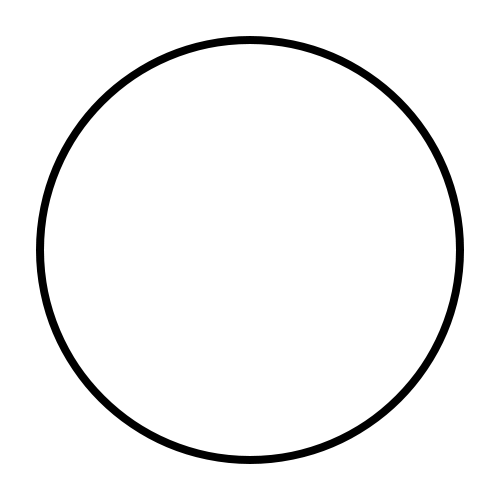 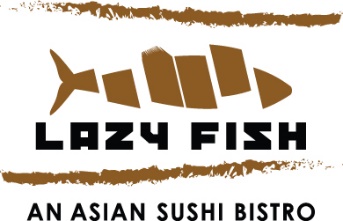 10 E. Patrick StFrederick, Maryland 21701301-695-9656w  w  w. l a z y f i s h  s u s h i  b i s t r o. c o mLUNCH SPECIALRICE BOWL      $ 9 Served with Spring RollKatsudon	     pork cutlet | egg | onion | tempura sauce  Katsu Curry	      pork cutlet | Japanese curry | vegetableBulgogidon	       ribeye bulgogi |  vegetable | Korean hot sauceChicken Teriyaki Bowl	   grilled chicken |  vegetable | teriyaki sauceTempuradon	      Shrimp & Vegetable tempura | tempura sauceSalmon Teriyaki Bowl	   grilled salmon | vegetable | teriyaki sauceLemongrass pork Bowl	      grilled pork | vegetable | Vietnamese sauceFried Tofu Bowl	      fried tofu | vegetable | peanut sauceSUSHI BOWLServed with miso soupSpicy Salmon Bowl	11veggie tempura | sushi rice | Hawaiian BBQSpicy Tuna Bowl	11veggie tempura | sushi rice | wasabi mayoCrunchy Shrimp Bowl	11veggie tempura | sushi rice | spicy mayoBBQ Eel Bowl (unagidon)	15veggie tempura | sushi rice | eel sauceLUNCH SPECIALBENTO BOXServed with miso soup |  chicken pot stickers | salad | rice  ( Add  California roll $2 )Salmon         12        Chicken                              11Rib Eye         12        Shrimp Tempura                 12     Vegetable bento box	11vegetable tempura |Age dashi tofu | green salad	Sashimi bento box	176 pieces of sashimi | chicken pot stickers | green salad | California rollRICE & NOODLE  ( Served with miso soup )Singapore noodle	12	     bean sprouts | bell peppers | celery | carrots | yellow curry	   	Yakisoba	10	  egg noodle | ginger | veggies | teriyaki sauceDrunken Spaghetti	10spaghetti | tomato | onion | chilli | garlic | Thai BasilLemongrass Pork	10grilled marinated pork loin | vermicelli noodle | petit salad | Asian pickled | spring rollUdon Noodle Soup	10whole wheat noodle | light soy broth | bok choyChoice of : grilled chicken or shrimp tempuraBeef Bulgogi Noodle Soup	10rib eye | egg noodle | kim chee | bok choySUSHI ASSORTMENT  ( Served with miso soup )Sashimi Assortment  chef’s choice	19 	Jo Nigiri  (12 Nigiri pcs)                             	18	           Sushi & Roll Combo      	14             Veggie Assortment                              	 9.5  Chirashi chef’s choice | sushi rice          	17  